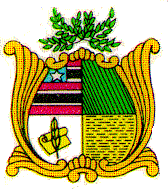 ESTADO DO MARANHÃOAssembleia LegislativaGAB. DEP. HELIO SOARESINDICAÇÃO Nº 5338/2021                                                              Autoria: Dep. Helio SoaresSenhor Presidente,              Nos termos do Art.152 do Regimento Interno da Assembleia Legislativa do Estado do Maranhão, Requeiro a Vossa Excelência que, ouvida a Mesa Diretora, seja encaminhado ofício AO ILUSTRISSIMO GERENTE EXECUTIVO DO INSTITUTO NACIONAL DE SEGURIDADE SOCIAL – INSS NO MARANHÃO, SENHOR LUIS CARLOS SILVA, solicitando providências no sentido de que ESFORÇOS SEJAM EVIDENCIADOS MINISTÉRIO DA ECONOMIA VISANDO A REABERTURA DO POSTO AVANÇADO DO INSS, NO MUNICÍPIO DE SÃO BENTO (MA), considerando o relevante compromisso dessa autarquia com a seguridade social e a responsabilidade pelos pagamentos de aposentadorias e demais benefícios dos trabalhadores brasileiros que contribuem para a previdência social.             A reabertura do Posto Avançado do INSS na cidade de São Bento (MA), devolverá aos usuários do sistema o direito de fazer uso do atendimento às suas demandas apresentadas diariamente, sem terem que se deslocar a outros municípios desperdiçando tempo e dinheiro.              Por outro lado, a missão dessa autarquia é a de promover e reconhecer o direito do trabalhador em receber benefícios sociais administrados pela previdência social, garantindo agilidade e comodidade na consulta ao requerer o benefício previdenciário. Portanto, o Município de São Bento (MA), cidade com 45.604 habitantes, clama pela reabertura da unidade do INSS em domínios de seu território.  Assembleia Legislativa do Maranhão, Plenário Deputado “Nagib Haickel”, Palácio “Manoel Bequimão”, em São Luís, 25 de agosto de 2021.HELIO SOARESDEP. ESTADUAL - PL